19/01/2024BionexoRESULTADO – TOMADA DE PREÇO024191EM54226HEAPA2O Instituto de Gestão e Humanização – IGH, entidade de direito privado e sem fins lucrativos, classificado comoOrganização Social, vem tornar público o resultado da Tomada de Preços, com a finalidade de adquirir bens,insumos e serviços para o HEAPA - Hospital Estadual de Aparecida de Goiânia, com endereço à Av. Diamante, s/n -St. Conde dos Arcos, Aparecida de Goiânia/GO, CEP: 74.969-210.Art. 10º Não se exigirá a publicidade prévia disposta no artigoII. EMERGÊNCIA: Nas compras ou contratações realizadas em caráter de urgência ou emergência, caracterizadaspela ocorrência de fatos inesperados e imprevisíveis, cujo não atendimento imediato seja mais gravoso, importandoem prejuízos ou comprometendo a segurança de pessoas ou equipamentos, reconhecidos pela administração.Bionexo do Brasil LtdaRelatório emitido em 19/01/2024 11:00CompradorIGH - HUAPA - HOSPITAL DE URGÊNCIA DE APARECIDA DE GOIÂNIA (11.858.570/0004-86)AV. DIAMANTE, ESQUINA C/ A RUA MUCURI, SN - JARDIM CONDE DOS ARCOS - APARECIDA DE GOIÂNIA, GO CEP:74969-210Relação de Itens (Confirmação)Pedido de Cotação : 329268121COTAÇÃO Nº 54226 - MATERIAIS DE ESCRITORIO E INFORMATICA - HEAPA JAN/2024Frete PróprioObservações: *PAGAMENTO: Somente a prazo e por meio de depósito em conta PJ do fornecedor. *FRETE: Só serãoaceitas propostas com frete CIF e para entrega no endereço: AV. DIAMANTE, ESQUINA C/ A RUA MUCURI, JARDIMCONDE DOS ARCOS, AP DE GOIÂNIA/GO CEP: 74969210, dia e horário especificado. *CERTIDÕES: As CertidõesMunicipal, Estadual de Goiás, Federal, FGTS e Trabalhista devem estar regulares desde a data da emissão daproposta até a data do pagamento. *REGULAMENTO: O processo de compras obedecerá ao Regulamento deCompras do IGH, prevalecendo este em relação a estes termos em caso de divergência.Tipo de Cotação: Cotação EmergencialFornecedor : Todos os FornecedoresData de Confirmação : TodasFaturamentoMínimoValidade daPropostaCondições dePagamentoFornecedorPrazo de EntregaFrete ObservaçõesPapelaria Dinamica LtdaGOIÂNIA - GOAdevenir Portes - (62) 32269300gleike@papelariadinamica.com.brMais informações2dias após1R$ 100,000008/01/202430 ddlCIFnullconfirmaçãoProgramaçãode EntregaPreçoUnitário FábricaPreçoValorTotalProdutoCódigoFabricante Embalagem Fornecedor Comentário JustificativaRent(%) QuantidadeUsuárioDaniellyEvelynPereira DaCruzETIQUETA DECONTROLECOLORIDACIRCULAR -UNIDADE;ModernaPapelaria nãoatende ascondições depagamento.ETIQUETATP 19CORES -PIMACOPapelariaDinamicaLtdaR$R$R$44,9000140079---CXnullnullnull10 Unidade4,4900 0,000019/01/202410:50PAPEL A4 EXTRABRANCO -> COMDIMENSOESDaniellyEvelynPereira DaCruz210X297 75G/M2PAPEL A4210X297MM75GRS ALC,BRANCO -INKAPROXIMADAMENTE,MULTIUSO PROPRIOPARA IMPRESAO EMJATO DE TINTA,LASER EFOTOCOPIADORA. -RESMAPapelariaDinamicaLtdaR$R$R$2138UND-160 Pacote23,9000 0,00003.824,000019/01/202410:50DaniellyEvelynPereira DaCruz;ModernaPILHAALCALINAAA / AAA -ELGINPILHA ALCALINAPALITO AAA 1.5 V -UNIDADEPapelariaDinamicaLtdaPapelaria nãoatende ascondições depagamento.R$R$R$220,00003582UND100 Unidade2,2000 0,000019/01/202410:50TotalParcial:R$2270.070.04.088,9000Total de Itens da Cotação: 3Total de Itens Impressos: 3TotalGeral:R$4.088,9000Clique aqui para geração de relatório completo com quebra de páginahttps://bionexo.bionexo.com/jsp/RelatPDC/relat_adjudica.jsp1/1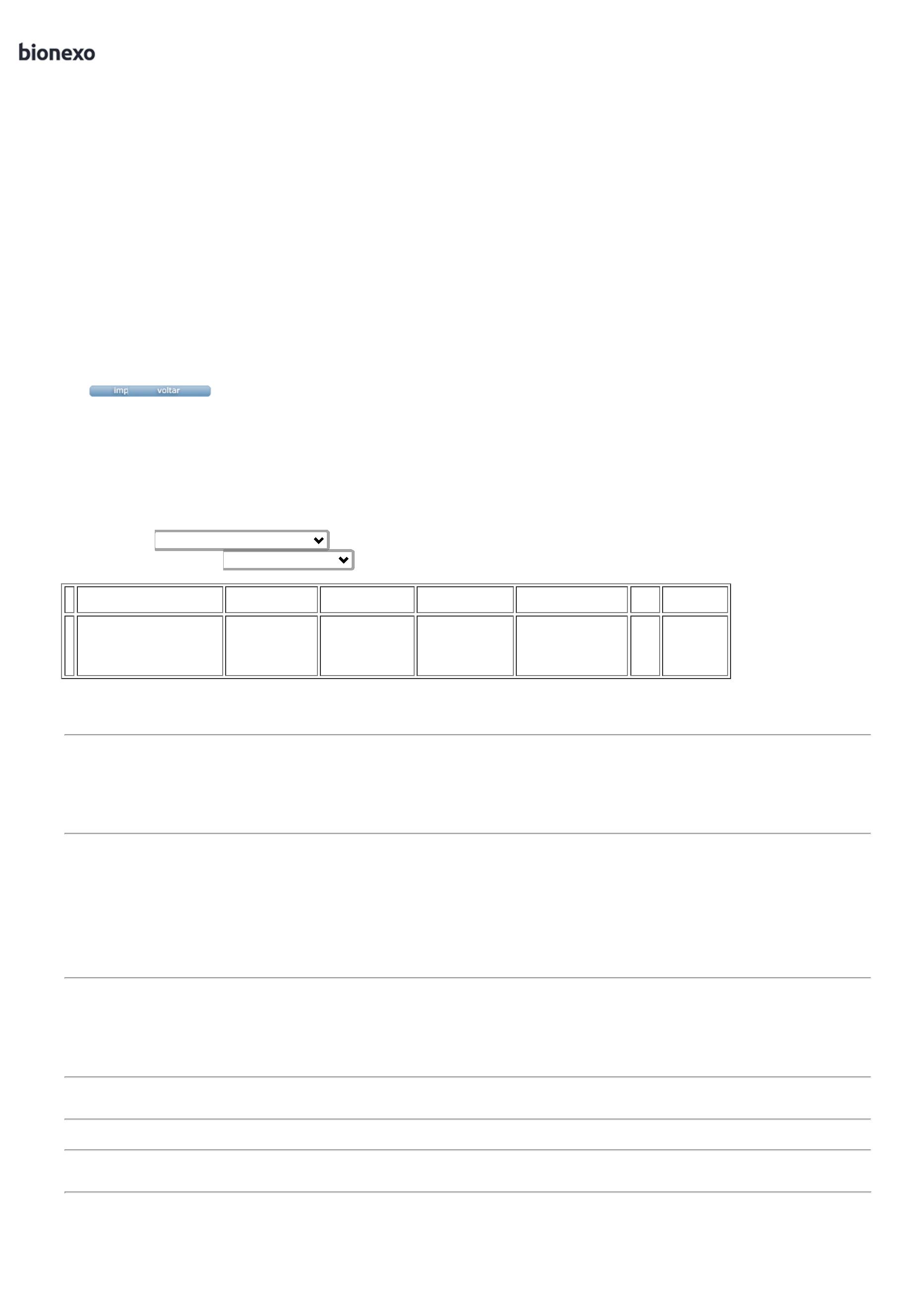 